Application for Ministry Intern Scheme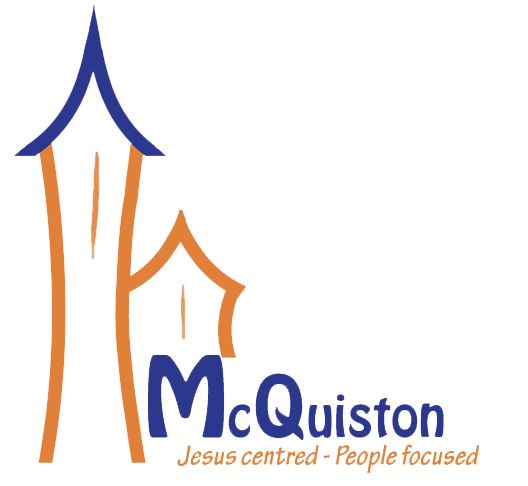 2013/2014	McQuiston Memorial Presbyterian ChurchReferences:Tell us a bit about your background and how you came to faith?Spiritual DevelopmentWhat do you find most helpful/encouraging as you seek to grow in Christ?In what ways has God gifted you or what strengths has He given you?Are there any elements in your spiritual life that you would like to develop?In relation to ministry How would you summarize the message of Christianity in a paragraph?Have you ever helped someone to faith in Jesus? If so please describe.Describe an occasion when you helped someone in spiritual difficulties.Have you ever initiated any form of ministry, or been responsible for an organisation?Have you ever had an opportunity to lead or organise a small group bible study? If so tell us about it.Describe how you have worked with others in some form of service or ministry.Anything else you want to add to the aboveSigned: __________________________________________	Date: ________________Title:Education:Please include your formal education details to date, starting with the most recent and finishing with GCSEs (or equivalent):Schools/Universities                                QualificationsOther Training:Surname: Education:Please include your formal education details to date, starting with the most recent and finishing with GCSEs (or equivalent):Schools/Universities                                QualificationsOther Training:Forename(s): Education:Please include your formal education details to date, starting with the most recent and finishing with GCSEs (or equivalent):Schools/Universities                                QualificationsOther Training:Address:   Postcode: Email Address:N. I. Number:Telephone Numbers -Home:Mobile:Education:Please include your formal education details to date, starting with the most recent and finishing with GCSEs (or equivalent):Schools/Universities                                QualificationsOther Training:Current driving license:  Yes / No(Please circle)Education:Please include your formal education details to date, starting with the most recent and finishing with GCSEs (or equivalent):Schools/Universities                                QualificationsOther Training:Employment History:From – To            Name & Address of Employer          Job title & Duties               Reason for LeavingEmployment History:From – To            Name & Address of Employer          Job title & Duties               Reason for LeavingPlease provide details of two referees you would be happy for us to contact. One of whom must be your current minister/church leader. Please provide details of two referees you would be happy for us to contact. One of whom must be your current minister/church leader. Please provide details of two referees you would be happy for us to contact. One of whom must be your current minister/church leader. Name:Name:Position:Position:                                                     Organisation:Organisation:Address:Postcode: Address:	Postcode:                Tel No.                    Tel No.                     